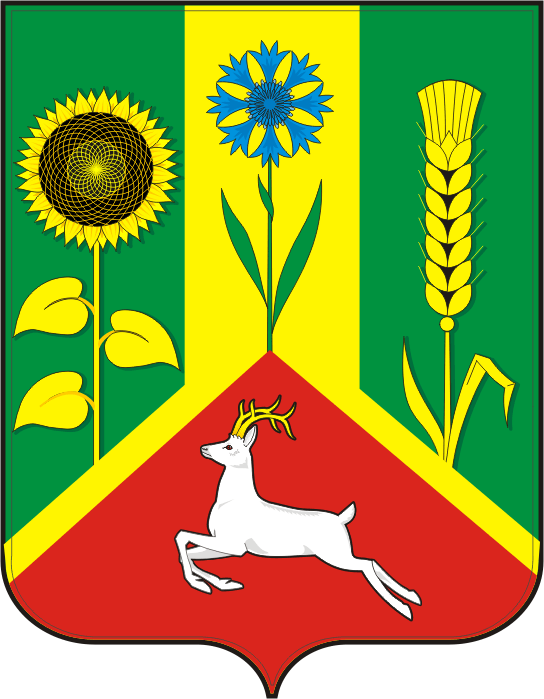 АДМИНИСТРАЦИЯ ВАСИЛЬЕВСКОГО СЕЛЬСОВЕТАСАРАКТАШСКОГО РАЙОНА ОРЕНБУРГСКОЙ ОБЛАСТИП О С Т А Н О В Л Е Н И Е_________________________________________________________________________________________________________11.01.2021                      с. Васильевка                                               № 2-пВ соответствии с постановлением Правительства Российской Федерации от 15.01.2016 № 1050 «Об организации проектной деятельности в Правительстве Российской Федерации», в целях организации проектной деятельности в муниципальном образовании Васильевский сельсовет Саракташского района Оренбургской области:Утвердить положение об организации проектной деятельности в муниципальном образовании Васильевский сельсовет Саракташского района Оренбургской области согласно приложению №1 к настоящему постановлению.Назначить Руководителем проектной деятельности в муниципальном образовании Васильевский сельсовет Саракташского  района Оренбургской области главу администрации Васильевского сельсовета  Серединова А.Н.Создать Проектный комитет в муниципальном образовании Васильевский сельсовет Саракташского района Оренбургской области и утвердить его состав согласно приложению 2 к настоящему постановлению.4.   Контроль за исполнением настоящего постановления оставляю за собой.5. Настоящее постановление вступает в силу со дня его официального опубликования путем размещения на официальном сайте администрации Васильевского сельсовета Саракташского района Оренбургской области   Глава администрации                                                             Серединов А.Н.Разослано: администрации района, прокурору района.Приложение №1  к постановлению от 11.01.2021 г № 2-пПОЛОЖЕНИЕоб организации проектной деятельности в администрации муниципального образования Васильевский сельсовет Саракташского района Оренбургской области1. Настоящее Положение устанавливает порядок организации проектной деятельности в администрации муниципального образования Васильевский сельсовет Саракташского района Оренбургской области (далее – администрация).2. Для целей настоящего Положения используются следующие основные понятия:«проектная деятельность» - деятельность, связанная с инициированием, подготовкой, реализацией и завершением приоритетных проектов (далее – проекты);«формирование проекта» - совокупность действий по внесению предложения об осуществлении отдельных функций (направлений деятельности) администрации проектным способом, разработке паспорта и плана реализации проекта, их согласованию и утверждению;«реализация проекта» - совокупность действий по исполнению плана реализации проекта с целью достижения целей и задач, установленных в паспорте проекта, а также осуществление контроля за исполнением плана реализации проекта;«руководитель проекта» - должностное лицо администрации, организующее разработку документов, связанных с подготовкой и реализацией проекта, ответственный за успешную реализацию проекта;«проектный комитет» - коллегиальный совещательный орган, создаваемый в целях управления проектом, осуществления контроля за достижением целей проекта, управлением рисками в ходе реализации проекта.Проектная деятельность осуществляется в администрации следующими субъектами:- руководителем проекта;- проектным комитетом;- участниками проекта.       4. Субъекты проектной деятельности осуществляют следующие полномочия:       4.1. Руководитель проекта осуществляет следующие функции: - инициирует выработку предложений о реализации отдельного направления деятельности администрации проектным способом;-  утверждает паспорт проекта;- утверждает план реализации проекта;- принимает управленческие решения по реализации проекта;- утверждает итоговый отчет о реализации проекта.       4.2. Проектный комитет:- осуществляет методическое и организационно-правовое обеспечение проектной деятельности, а именно: готовит рекомендации и предложения по разработке и реализации проекта; готовит проекты правовых актов администрации, регулирующих вопросы проектной деятельности и изменения к ним;- рассматривает внесенные предложения на этапе формирования проекта, разрабатывает и согласовывает с Руководителем проекта паспорт, план реализации проекта, дополняющие и обосновывающие документы, изменения в проект;- обеспечивает текущий мониторинг реализации проекта, в том числе путем рассмотрения отчетов  о реализации;- проводит оценку рисков невыполнения или ненадлежащего выполнения проекта;-  подводит итоги реализации проекта, по результатам которых формирует отчет о его выполнении и вырабатывает предложения о продолжении реализации проекта, его развитии или завершении реализации проекта.        4.3. Участники проекта:- осуществляют непосредственную реализацию проекта в соответствии с паспортом, планом реализации проекта, указаниями Руководителя проекта; - представляют в Проектный комитет информацию, необходимую для составления отчетности о реализации проекта;- представляют Руководителю проекта сведения, необходимые для управления проектом.5. Предложение об осуществлении отдельных функций (направлений деятельности) администрации проектным способом оформляется в виде паспорта проекта по форме, определенной в приложении N 1 к настоящему положению. Паспорт проекта разрабатывается Проектным комитетом совместно с участниками проекта и представляется Руководителю проекта на рассмотрение. 6. По результатам рассмотрения паспорт проекта утверждается Руководителем проекта либо к нему готовится заключение, содержащее замечания и предложения, которые учитываются Проектным комитетом при доработке паспорта. 7. После устранения замечаний и учета предложений (в случае их наличия) доработанный паспорт проекта направляется на утверждение Руководителю проекта.8. Паспорт проекта утверждается либо отклоняется Руководителем проекта. Утверждение паспорта проекта Руководителем проекта является поручением Проектному комитету о подготовке плана реализации проекта.9. План реализации проекта разрабатывается Проектным комитетом совместно с участниками проекта по форме, установленной в приложении N 2 к настоящему положению, и представляется Руководителю проекта на рассмотрение.10. Руководитель проекта рассматривает план реализации проекта в течение 3 рабочих дней после его поступления. По результатам рассмотрения утверждает план либо возвращает его на доработку Проектному комитету. Доработка плана Проектным комитетом осуществляется в течение 3 рабочих дней со дня его возврата.11. План реализации проекта, утвержденный Руководителем проекта, направляется Проектному комитету и участникам проекта для реализации проекта, а также для проведения мониторинга реализации проекта. День утверждения плана является днем начала реализации проекта.12. С целью осуществления мониторинга реализации проекта информация, необходимая для составления отчетности, направляется участниками проекта в Проектный комитет.13. По результатам мониторинга и оценки рисков реализации проекта Проектным комитетом формируются предложения, направленные на совершенствование реализации проекта. Результаты мониторинга, оценки рисков реализации проекта и вышеуказанные предложения направляются Руководителю проекта для принятия управленческих решений по реализации проекта.14. На основании отчетных данных о реализации проекта, полученных от участников проекта, Проектным комитетом формируется итоговый отчет. По результатам оценки отчетных данных формируются предложения:о продолжении реализации проекта - в случае, если цели проекта не достигнуты, и (или) задачи проекта не решены, но цели могут быть достигнуты, а задачи решены при выполнении каких-либо условий;о завершении проекта - в случае, если цели проекта достигнуты, задачи проекта решены либо цели проекта не могут быть достигнуты, а задачи проекта не могут быть решены ни при каких условиях;о развитии проекта - в случае, если цели проекта достигнуты, задачи проекта решены, в результате чего возможно улучшение достигнутых результатов.Итоговый отчет и указанные предложения направляются Проектным комитетом Руководителю проекта для утверждения и принятия решений, указанных в пункте 15 настоящего положения, а также управленческих решений в отношении организации и осуществления проектной деятельности.15. В случае принятия Руководителем проекта решения:о продолжении реализации проекта - в проект вносятся соответствующие изменения;о завершении проекта - результаты реализации проекта размещаются на сайте администрации Васильевского сельсовета  http://www.admvasilevka.ru в сети Интернет;о развитии проекта - результаты реализации проекта размещаются на сайте администрации Васильевского сельсовета  http://www.admvasilevka.ru в сети Интернет, формируется новый проект, направленный на развитие результатов, достигнутых при реализации проекта.16. Изменения в проект вносятся в том же порядке, который предусмотрен настоящим положением для утверждения проектаПаспорт проектаПлан реализации проектаБлагоустройство территории сельского клуба села Татарский СаракташПриложение №2  к постановлению от 11.01.2021 г  № 2-пСостав проектного комитета в муниципальном образовании Васильевский сельсовет Саракташского района Оренбургской областиАдушкина Л.П..- зам главы администрации сельсоветаМухина О.В. - специалист 1 категории администрации МО Васильевский сельсовет;Махова Е.А.-  бухгалтер администрацииЯкшамбетова Ф.Г. – заведующий сельским клубом  с. Татарский СаракташМухина И.В. – депутат Совета депутатов, культорганизатор ДК с.ВасильевкаОб организации проектной деятельности в муниципальном образовании Васильевский сельсовет Саракташского района Оренбургской области Приложение 1к Положению об организации проектной деятельности в администрации муниципального образования Васильевский сельсовет Саракташского района Оренбургской областиНаименование проекта«Благоустройство территории сельского клуба села Татарский Саракташ»Руководитель проекта Глава администрации МО Васильевский сельсовет Серединов Александр НиколаевичПроектный комитетАдушкина Л.П., Мухина О.В., Махова Е.А., Якшамбетова Ф.Г., Мухина И.В.Участники проектаАдминистрация МО Васильевский сельсоветИП Палачев С.В.ИП Музафаров Ф.Н.ООО «Теплосеть»Жители села Тарский СаракташЦель (цели) проекта- повышение эстетического уровня благоустройства и дизайна здания, формирование комфортной среды жизнедеятельности, наиболее полноудовлетворяющей материальные и духовные потребности человека;- вовлечение населения в процессы взаимодействия с органами местного самоуправления;- охрана жизни и здоровья населенияЗадачи проекта- создание условий для массового отдыха жителей поселения;- привлечение жителей к участию в решении проблем благоустройства населенного пунктаРезультат (результаты) проектаПовышение качества, комфортности и уровня жизни населения Васильевского сельсоветаКритерии успеха проектаБлагоустройство территории сельского клуба села Татарский СаракташПериод реализации проекта2021 гРиски реализации проектаРиск нестабильности финансовых поступлений.Риск невыполнения Подрядчиком обязательств, предусмотренных муниципальным контрактом.3.Форс-мажорные обстоятельства.Сроки предоставления отчетностиПосле полной реализации проекта (сентябрь-октябрь 2021года)Приложение 2к Положению об организации проектной деятельности в администрации муниципального образования Васильевский сельсовет Саракташского района Оренбургской областиNп/пНаименование контрольного события (со значением контрольного показателя)Ответственное лицоДата наступления контрольного события12341Разработка  локальной сметы благоустройство территории сельского клуба села Татарский СаракташРуководительпроектаИюль - август  2020г.2Получение положительного заключения о достоверности определения сметной стоимость в ГАУ «Государственная экспертиза Оренбургской области» Руководительпроектаавгуст 2020 г3Разработка  нормативно-правовой базы  в сфере регулирования проектной деятельности  в муниципальном образовании Васильевский сельсоветРуководительпроектаноябрь 2020г.4Работа  инициативной группы с жителями с. Татарский Саракташ по сбору денежных средств  для выполнения проекта инициативного бюджетирования на благоустройство территории сельского клуба села Татарский СаракташПредседатель инициативной группыМарт-апрель 2021г.5Разработка аукционной документации; проведение аукциона и заключение муниципального контракта по результатам аукционаРуководительпроектаМай – июнь 2021 г.6Начало проведения  благоустройства  территории сельского клуба села Татарский Саракташ РуководительпроектаИюнь 2021г.7Промежуточный контроль за ходом ремонтных работИнициативная группа,Проектный комитетИюнь - август 2021г.8Осуществление мониторинга и оценка рисков реализации проекта, формирование предложений, направленных на совершенствование реализации проектаПроектный комитетСентябрь 2021г.9Завершение проектаРуководительПроекта;Инициативная группасентябрь 2021г.10Итоговый  контроль завершения ремонтных работ,  приемка выполненных работ.Составление итоговой отчетности об исполнении  проектаИнициативная группа,Проектный комитет,Руководительпроектасентябрь 2021г.